All. 2 bSCHEDA PER LA PRESENTAZIONE DEL PROGETTO ESECUTIVO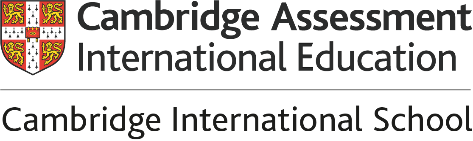 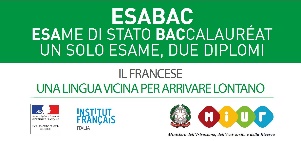 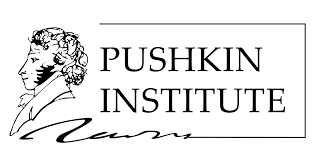 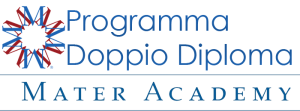 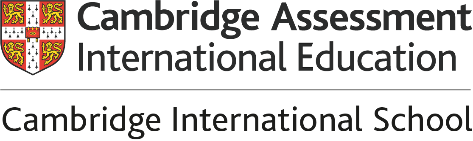 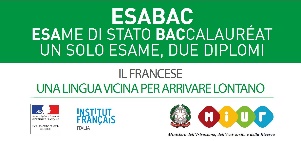 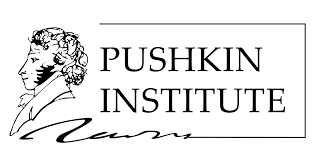 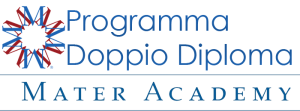 Titolo Unita’ FormativaU.F. 2 “Musica secondaria di secondo grado – Musica, suono, comunicazione ed inclusione: curricolo verticale I e II ciclo, pratica musicale e musicoterapia”Nome e Cognome Esperto Descrizione sintetica del progetto esecutivo (max. 1000 parole) Dettaglio dei contenuti affrontati durante gli incontri in presenza Programmazione, struttura e articolazione della fase degli incontri in presenza Materiale didattico fornito e strumenti utilizzati Programmazione, struttura e articolazione della fase di ricerca –azione con particolare riferimento alle modalità di interazione a distanza con i corsisti e il tutor Programmazione, articolazione e organizzazione della fase di restituzione, documentazione e approfondimento  delle esperienze di ricerca – azione Strumenti di verifica delle conoscenze/competenze acquisite dai corsisti con gli obiettivi del progetto di formazione cui la candidatura si riferisce 